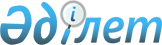 О внесении изменений и дополнений в приказ Министра внутренних дел Республики Казахстан от 13 августа 2014 года № 508 "Об утверждении Правил проведения воспитательной работы с осужденными к лишению свободы"Приказ Министра внутренних дел Республики Казахстан от 28 марта 2024 года № 273. Зарегистрирован в Министерстве юстиции Республики Казахстан 29 марта 2024 года № 34185
      ПРИКАЗЫВАЮ:
      1. Внести в приказ Министра внутренних дел Республики Казахстан от 13 августа 2014 года № 508 "Об утверждении Правил проведения воспитательной работы с осужденными к лишению свободы" (зарегистрирован в Реестре государственной регистрации нормативных правовых актов под № 9729) следующие изменения и дополнения:
      преамбулу изложить в следующей редакции:
      "В соответствии с подпунктом 9) части 1 статьи 16 Уголовно-исполнительного кодекса Республики Казахстан ПРИКАЗЫВАЮ:".
      В Правилах проведения воспитательной работы с осужденными к лишению свободы, утвержденных указанным приказом:
      пункт 13 изложить в следующей редакции:
      "13. Каждому осужденному разъясняются порядок изменения вида учреждения, подачи ходатайства об условно-досрочном освобождении (далее – УДО) либо замене неотбытой части наказания более мягким видом наказания (далее – ЗМН), перевода с одних условий отбывания наказания в другие, согласно Уголовному и Уголовно-исполнительному кодексам Республики Казахстан (далее – УИК).".
      Часть третья пункта 43 изложить в следующей редакции:
      "Администрация учреждения при этом составляет на осужденного индивидуальную программу оказания социально-правовой помощи по форме, утвержденной приказом Министра внутренних дел Республики Казахстан от 14 июня 2023 года № 482 "Об утверждении Правил оказания социально-правовой помощи лицам, в отношении которых применяется пробация" (зарегистрирован в Реестре государственной регистрации нормативных правовых актов под № 32806) (далее – приказ № 482) необходимой для социальной адаптации после освобождения, которая направляется в местные исполнительные органы по избранному осужденным месту жительства.".
      Дополнить пунктами 51-1, 51-2 и 51-3 следующего содержания:
      "51-1. В случае если администрация учреждения устанавливает факты отсутствия у осужденного собственного жилья, либо возможности проживания с родственниками, администрация учреждения не позднее чем за два месяца до истечения срока лишения свободы повторно направляет в местные исполнительные органы уведомление об освобождении, а также индивидуальную программу в соответствии с приказом № 482, справку о состоянии здоровья (результат флюорографии, ВИЧ) в целях заблаговременной подготовки места для временного проживания в центр социальной адаптации для лиц признанных нуждающимися в специальных социальных услугах, в том населенном пункте, куда убывает осужденный после освобождения.
      Местные исполнительные органы не позднее пятнадцати рабочих дней со дня получения уведомления, информируют администрацию учреждения об оказании возможности предоставления жилья либо отсутствии таковой.
      51-2. При отсутствии возможности размещения осужденного в центр социальной адаптации для лиц признанных нуждающимися в специальных социальных услугах по избранному месту убытия не позднее пяти рабочих дней, администрация учреждения совместно с местными исполнительными органами в рамках специальных социальных услуг предлагают осужденному выбрать другой близлежащий населенный пункт для временного проживания после освобождения согласно приказу Заместителя – Премьер Министра – Министра труда и социальной защиты населения Республики Казахстан от 29 июня 2023 года № 263 "Об утверждении стандартов оказания специальных социальных услуг в области социальной защиты населения" (зарегистрирован в Реестре государственной регистрации нормативных правовых актов под № 32941) (далее – приказ № 263).
      Администрация учреждения направляет в местный исполнительный орган избранного осужденным региона, письмо по форме согласно приложению 29 к настоящим Правилам, с приобщением ответа местных исполнительных органов об отсутствии возможности принятия его по месту жительства и заявление осужденного по форме согласно приказу № 263.
      51-3. При обращении осужденного за помощью в необходимости трудоустройства после освобождения, администрация учреждения незамедлительно направляет в местные исполнительные органы (карьерный центр по выбранному месту жительству после освобождения) уведомление о необходимости трудоустройства с указанием уровня образования и наличие навыков. В остальных случаях, осужденным нуждающимся в трудоустройстве, уведомление направляется в местные исполнительные органы (карьерный центр по выбранному месту жительству после освобождения) не позднее двух месяцев до отбытия срока наказания осужденного.
      Местные исполнительные органы (карьерный центр по выбранному месту жительству после освобождения) не позднее пятнадцати рабочих дней со дня получения уведомления, информируют администрацию учреждения об оказании возможности предоставления трудоустройства либо отсутствии таковой.".
      Пункт 52 дополнить часть вторую и третью следующего содержания:
      "Осужденный, которому неотбытая часть лишения свободы заменена наказанием в виде ограничения свободы, администрация учреждения вручает ему предписание о выезде к месту отбывания наказания с указанием маршрута и времени прибытия в органы внутренних дел и службу пробации для постановки на учет, а также направляет в службу пробации характеризующие его материалы.".
      "Администрация учреждения при освобождении осужденного проводит работу по разъяснению его права обращения в местные исполнительные органы в соответствии с требованиями статьи 168 Уголовно-исполнительного кодекса, в частности оказания социальной помощи, установления ее размеров, согласно требованиям постановления Правительства Республики Казахстан от 30 июня 2023 года № 523 "Об утверждении Типовых правил оказания социальной помощи, установления ее размеров и определения перечня отдельных категорий нуждающихся граждан.".
      Дополнить приложением 29 согласно приложению к настоящему приказу.
      2. Комитету уголовно-исполнительной системы Министерства внутренних дел Республики Казахстан в установленном законодательством Республики Казахстан порядке обеспечить:
      1) государственную регистрацию настоящего приказа в Министерстве юстиции Республики Казахстан;
      2) размещение настоящего приказа на интернет-ресурсе Министерства внутренних дел Республики Казахстан;
      3) в течение десяти рабочих дней после государственной регистрации настоящего приказа представление в Юридический департамент Министерства внутренних дел Республики Казахстан сведений об исполнении мероприятий, предусмотренных подпунктами 1) и 2) настоящего пункта.
      3. Контроль за исполнением настоящего приказа возложить на курирующего заместителя министра внутренних дел Республики Казахстан.
      4. Настоящий приказ вводится в действие по истечении десяти календарных дней после дня его первого официального опубликования. Бланк письма организации
      В целях оказания социально правовой помощи в соответствии с требованиями подпункта 17-5) пункта 1 статьи 27 Закона о местном управлении и самоуправлении, а также приказа Заместителя – Премьер Министра – Министра труда и социальной защиты населения Республики Казахстан от 29 июня 2023 года № 263 "Об утверждении стандартов оказания специальных социальных услуг в области социальной защиты населения" просим Вас в соответствии с пунктами 3, 4 приложения 4 указанного приказа поставить на учет и принять на временное пребывание для прохождения социальной адаптации и реабилитации осужденного
      ___________________________________________________,                               (Ф.И.О)       освобождаемое из учреждения УИС _____________________________________ ,                                     (дата освобождения, № __ учреждения)       в связи с отсутствием возможности его размещения по избранному месту убытия (__________________), а также в центре ресоциализации для лиц, оказавшихся в(регион убытия)       трудной жизненной ситуации данного региона.       Начальник учреждения №__       ДУИС по _________ области       ___________________________       __________             __________________________             (специальное звание)       (подпись)             (Ф.И.О. при его наличии)
					© 2012. РГП на ПХВ «Институт законодательства и правовой информации Республики Казахстан» Министерства юстиции Республики Казахстан
				
      Министр внутренних делРеспублики Казахстан 

Е. Саденов
Приложение к приказу
Министр внутренних дел
Республики Казахстан
от 28 марта 2024 года № 273Приложение 29
к Правилам проведения
воспитательной работы с
осужденными к лишению свободыФорм_________________________
(Наименование
государственного органа)